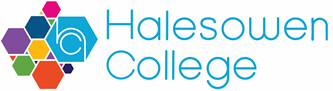 Person Specification – Science Technician The College is seeking to appoint a Science Technician to work as part of a team to ensure efficient running of the Science Department, to provide effective and efficient technical support and advice to staff and students.CRITERIAESSENTIALDESIRABLEMETHOD OF ASSESSMENTQualifications:Qualifications:Qualifications:Qualifications:Good numeracy and literacy skills with GCSEs at grade C or above (or equivalent), in Maths and EnglishApplication FormHave a level three qualification in Science for eg A-level, National Diploma or vocational equivalent or have relevant experienceApplication FormPrevious experience of working in industryApplication FormInterviewExperience and Knowledge:Experience and Knowledge:Experience and Knowledge:Experience and Knowledge:Previous experience of working with young adults in an educational institution Application FormInterviewExperience of controlling resources Application FormInterviewA working knowledge of health and safety as it relates to the laboratory environment, particularly with regard to working COSHH and microbiologyApplication FormInterviewHave knowledge or the ability and commitment to acquire knowledge of the Equality Act 2010 and its practical application in the workplaceApplication FormInterviewPrevious experience of working in a laboratoryApplication FormInterviewSupervisory ExperienceApplication FormInterviewSkills and Attributes:Skills and Attributes:Skills and Attributes:Skills and Attributes:Good IT skills with experience of Word and ExcelInterviewGood written and verbal communication skills.Application FormInterviewThe ability to work both as part of a team or on their own initiativeInterviewGood interpersonal skills and the ability to deal with a wide range of people, demonstrating an awareness of equality and diversity principlesInterviewFlexibility, willingness to work outside of normal hours if requiredInterviewWillingness to develop new skillsInterviewWillingness to train as a Frist AiderInterviewSmart AppearanceInterview